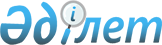 О внесении изменений в решение маслихата района Т.Рыскулова Жамбылской области "О бюджете сельских округов района Т.Рыскулова на 2022-2024 годы" от 30 декабря 2021 года №14-4Решение маслихата района Т. Рыскулова Жамбылской области от 8 декабря 2022 года № 30-4
      Маслихат района Т.Рыскулова Жамбылской области РЕШИЛ:
      1. Внести в решение маслихата района Т.Рыскулова Жамбылской области "О бюджете сельских округов района Т.Рыскулова на 2022-2024 годы" от 30 декабря 2021 года №14-4 следующие изменения:
      пункт 1 изложить в новой редакции:
      "1. Утвердить бюджет сельских округов на 2022-2024 годы согласно приложениям 1, 2, 3, 4, 5, 6, 7, 8, 9, 10, 11, 12, 13, 14, 15, 16 и 17, в том числе на 2022 год в следующих объемах:
      1.1. По Куланскому сельскому округу:
      1) доходы - 295123 тысяч тенге, в том числе:
      налоговые поступления – 84959 тысяч тенге;
      неналоговые поступления – 467 тысяч тенге;
      поступления от продажи основного капитала – 0 тысяч тенге;
      поступления трансфертов – 209697 тысяч тенге;
      2) затраты – 302192 тысяч тенге;
      3) чистое бюджетное кредитование – 0 тысяч тенге;
      бюджетные кредиты – 0 тысяч тенге;
      погашение бюджетных кредитов – 0 тысяч тенге;
      4) сальдо по операциям с финансовыми активами – 0 тысяч тенге;
      приобретение финансовых активов – 0 тысяч тенге;
      поступление от продажи финансовых активов государства – 0 тысяч тенге;
      5) дефицит бюджета (профицит) - -7069 тысяч тенге;
      6) финансирование дефицита бюджета (использование профицита) – 7069 тысяч тенге;
      поступление займов - 0 тысяч тенге;
      погашение займов - 0 тысяч тенге;
      используемые остатки бюджетных средств - 7069 тысяч тенге.
      1.2. По Луговскому сельскому округу:
      1) доходы - 209890 тысяч тенге, в том числе:
      налоговые поступления – 25385 тысяч тенге;
      неналоговые поступления – 286 тысяч тенге;
      поступления от продажи основного капитала – 0 тысяч тенге;
      поступления трансфертов – 184219 тысяч тенге;
      2) затраты – 212922 тысяч тенге;
      3) чистое бюджетное кредитование – 0 тысяч тенге;
      бюджетные кредиты – 0 тысяч тенге;
      погашение бюджетных кредитов – 0 тысяч тенге;
      4) сальдо по операциям с финансовыми активами – 0 тысяч тенге;
      приобретение финансовых активов – 0 тысяч тенге;
      поступление от продажи финансовых активов государства – 0 тысяч тенге;
      5) дефицит бюджета (профицит) - -3032 тысяч тенге;
      6) финансирование дефицита бюджета (использование профицита) – 3032 тысяч тенге;
      поступление займов - 0 тысяч тенге;
      погашение займов - 0 тысяч тенге;
      используемые остатки бюджетных средств - 3032 тысяч тенге.
      1.3. По Акбулакскому сельскому округу:
      1) доходы - 72389 тысяч тенге, в том числе:
      налоговые поступления – 7918 тысяч тенге;
      неналоговые поступления – 0 тысяч тенге;
      поступления от продажи основного капитала – 0 тысяч тенге;
      поступления трансфертов – 64471 тысяч тенге;
      2) затраты – 73805 тысяч тенге;
      3) чистое бюджетное кредитование – 0 тысяч тенге;
      бюджетные кредиты – 0 тысяч тенге;
      погашение бюджетных кредитов – 0 тысяч тенге;
      4) сальдо по операциям с финансовыми активами – 0 тысяч тенге;
      приобретение финансовых активов – 0 тысяч тенге;
      поступление от продажи финансовых активов государства – 0 тысяч тенге;
      5) дефицит бюджета (профицит) - -1416 тысяч тенге;
      6) финансирование дефицита бюджета (использование профицита) – 1416 тысяч тенге;
      поступление займов - 0 тысяч тенге;
      погашение займов - 0 тысяч тенге;
      используемые остатки бюджетных средств - 1416 тысяч тенге.
      1.4. По Абайскому сельскому округу:
      1) доходы - 66336 тысяч тенге, в том числе:
      налоговые поступления – 4956 тысяч тенге;
      неналоговые поступления – 0 тысяч тенге;
      поступления от продажи основного капитала – 0 тысяч тенге;
      поступления трансфертов – 61380 тысяч тенге;
      2) затраты – 66552 тысяч тенге;
      3) чистое бюджетное кредитование – 0 тысяч тенге;
      бюджетные кредиты – 0 тысяч тенге;
      погашение бюджетных кредитов – 0 тысяч тенге;
      4) сальдо по операциям с финансовыми активами – 0 тысяч тенге;
      приобретение финансовых активов – 0 тысяч тенге;
      поступление от продажи финансовых активов государства – 0 тысяч тенге;
      5) дефицит бюджета (профицит) – 216 тысяч тенге;
      6) финансирование дефицита бюджета (использование профицита) – 216 тысяч тенге;
      поступление займов - 0 тысяч тенге;
      погашение займов - 0 тысяч тенге;
      используемые остатки бюджетных средств - 216 тысяч тенге.
      1.5. По Каракыстакскому сельскому округу:
      1) доходы - 83261 тысяч тенге, в том числе:
      налоговые поступления – 9614 тысяч тенге;
      неналоговые поступления – 0 тысяч тенге;
      поступления от продажи основного капитала – 0 тысяч тенге;
      поступления трансфертов – 73647 тысяч тенге;
      2) затраты – 83571 тысяч тенге;
      3) чистое бюджетное кредитование – 0 тысяч тенге;
      бюджетные кредиты – 0 тысяч тенге;
      погашение бюджетных кредитов – 0 тысяч тенге;
      4) сальдо по операциям с финансовыми активами – 0 тысяч тенге;
      приобретение финансовых активов – 0 тысяч тенге;
      поступление от продажи финансовых активов государства – 0 тысяч тенге;
      5) дефицит бюджета (профицит) - 310 тысяч тенге;
      6) финансирование дефицита бюджета (использование профицита) – 310 тысяч тенге;
      поступление займов - 0 тысяч тенге;
      погашение займов - 0 тысяч тенге;
      используемые остатки бюджетных средств - 310 тысяч тенге.
      1.6. По Жанатурмысскому сельскому округу:
      1) доходы - 48778 тысяч тенге, в том числе:
      налоговые поступления – 4567 тысяч тенге;
      неналоговые поступления – 0 тысяч тенге;
      поступления от продажи основного капитала – 0 тысяч тенге;
      поступления трансфертов – 44211 тысяч тенге;
      2) затраты – 49334 тысяч тенге;
      3) чистое бюджетное кредитование – 0 тысяч тенге;
      бюджетные кредиты – 0 тысяч тенге;
      погашение бюджетных кредитов – 0 тысяч тенге;
      4) сальдо по операциям с финансовыми активами – 0 тысяч тенге;
      приобретение финансовых активов – 0 тысяч тенге;
      поступление от продажи финансовых активов государства – 0 тысяч тенге;
      5) дефицит бюджета (профицит) - 556 тысяч тенге;
      6) финансирование дефицита бюджета (использование профицита) – 556 тысяч тенге;
      поступление займов - 0 тысяч тенге;
      погашение займов - 0 тысяч тенге;
      используемые остатки бюджетных средств - 556 тысяч тенге.
      1.7. По Кокдоненскому сельскому округу:
      1) доходы - 95965 тысяч тенге, в том числе:
      налоговые поступления – 8121 тысяч тенге;
      неналоговые поступления – 0 тысяч тенге;
      поступления от продажи основного капитала – 0 тысяч тенге;
      поступления трансфертов – 87844 тысяч тенге;
      2) затраты – 96731 тысяч тенге;
      3) чистое бюджетное кредитование – 0 тысяч тенге;
      бюджетные кредиты – 0 тысяч тенге;
      погашение бюджетных кредитов – 0 тысяч тенге;
      4) сальдо по операциям с финансовыми активами – 0 тысяч тенге;
      приобретение финансовых активов – 0 тысяч тенге;
      поступление от продажи финансовых активов государства – 0 тысяч тенге;
      5) дефицит бюджета (профицит) - 766 тысяч тенге;
      6) финансирование дефицита бюджета (использование профицита) – 766 тысяч тенге;
      поступление займов - 0 тысяч тенге;
      погашение займов - 0 тысяч тенге;
      используемые остатки бюджетных средств - 766 тысяч тенге.
      1.8. По Когершинскому сельскому округу:
      1) доходы - 66929 тысяч тенге, в том числе:
      налоговые поступления – 8862 тысяч тенге;
      неналоговые поступления – 0 тысяч тенге;
      поступления от продажи основного капитала – 0 тысяч тенге;
      поступления трансфертов – 58067 тысяч тенге;
      2) затраты – 67322 тысяч тенге;
      3) чистое бюджетное кредитование – 0 тысяч тенге;
      бюджетные кредиты – 0 тысяч тенге;
      погашение бюджетных кредитов – 0 тысяч тенге;
      4) сальдо по операциям с финансовыми активами – 0 тысяч тенге;
      приобретение финансовых активов – 0 тысяч тенге;
      поступление от продажи финансовых активов государства – 0 тысяч тенге;
      5) дефицит бюджета (профицит) - 393 тысяч тенге;
      6) финансирование дефицита бюджета (использование профицита) – 393 тысяч тенге;
      поступление займов - 0 тысяч тенге;
      погашение займов - 0 тысяч тенге;
      используемые остатки бюджетных средств - 393 тысяч тенге.
      1.9. По Кумарыкскому сельскому округу:
      1) доходы - 74954 тысяч тенге, в том числе:
      налоговые поступления – 9865 тысяч тенге;
      неналоговые поступления – 0 тысяч тенге;
      поступления от продажи основного капитала – 0 тысяч тенге;
      поступления трансфертов – 65089 тысяч тенге;
      2) затраты – 75627 тысяч тенге;
      3) чистое бюджетное кредитование – 0 тысяч тенге;
      бюджетные кредиты – 0 тысяч тенге;
      погашение бюджетных кредитов – 0 тысяч тенге;
      4) сальдо по операциям с финансовыми активами – 0 тысяч тенге;
      приобретение финансовых активов – 0 тысяч тенге;
      поступление от продажи финансовых активов государства – 0 тысяч тенге;
      5) дефицит бюджета (профицит) – 673 тысяч тенге;
      6) финансирование дефицита бюджета (использование профицита) – 673 тысяч тенге;
      поступление займов - 0 тысяч тенге;
      погашение займов - 0 тысяч тенге;
      используемые остатки бюджетных средств – 673 тысяч тенге.
      1.10. По Акыртобинскому сельскому округу:
      1) доходы - 53897 тысяч тенге, в том числе:
      налоговые поступления – 8324 тысяч тенге;
      неналоговые поступления – 4 тысяч тенге;
      поступления от продажи основного капитала – 0 тысяч тенге;
      поступления трансфертов – 45569 тысяч тенге;
      2) затраты – 55256 тысяч тенге;
      3) чистое бюджетное кредитование – 0 тысяч тенге;
      бюджетные кредиты – 0 тысяч тенге;
      погашение бюджетных кредитов – 0 тысяч тенге;
      4) сальдо по операциям с финансовыми активами – 0 тысяч тенге;
      приобретение финансовых активов – 0 тысяч тенге;
      поступление от продажи финансовых активов государства – 0 тысяч тенге;
      5) дефицит бюджета (профицит) - 1359 тысяч тенге;
      6) финансирование дефицита бюджета (использование профицита) – 1359 тысяч тенге;
      поступление займов - 0 тысяч тенге;
      погашение займов - 0 тысяч тенге;
      используемые остатки бюджетных средств - 1359 тысяч тенге.
      1.11. По Орнекскому сельскому округу:
      1) доходы - 68830 тысяч тенге, в том числе:
      налоговые поступления – 11257 тысяч тенге;
      неналоговые поступления – 0 тысяч тенге;
      поступления от продажи основного капитала – 0 тысяч тенге;
      поступления трансфертов – 57573 тысяч тенге;
      2) затраты – 69385 тысяч тенге;
      3) чистое бюджетное кредитование – 0 тысяч тенге;
      бюджетные кредиты – 0 тысяч тенге;
      погашение бюджетных кредитов – 0 тысяч тенге;
      4) сальдо по операциям с финансовыми активами – 0 тысяч тенге;
      приобретение финансовых активов – 0 тысяч тенге;
      поступление от продажи финансовых активов государства – 0 тысяч тенге;
      5) дефицит бюджета (профицит) - 555 тысяч тенге;
      6) финансирование дефицита бюджета (использование профицита) – 555 тысяч тенге;
      поступление займов - 0 тысяч тенге;
      погашение займов - 0 тысяч тенге;
      используемые остатки бюджетных средств - 555 тысяч тенге.
      1.12. По Теренозекскому сельскому округу:
      1) доходы - 78907 тысяч тенге, в том числе:
      налоговые поступления – 5028 тысяч тенге;
      неналоговые поступления – 0 тысяч тенге;
      поступления от продажи основного капитала – 0 тысяч тенге;
      поступления трансфертов – 73879 тысяч тенге;
      2) затраты – 79561 тысяч тенге;
      3) чистое бюджетное кредитование – 0 тысяч тенге;
      бюджетные кредиты – 0 тысяч тенге;
      погашение бюджетных кредитов – 0 тысяч тенге;
      4) сальдо по операциям с финансовыми активами – 0 тысяч тенге;
      приобретение финансовых активов – 0 тысяч тенге;
      поступление от продажи финансовых активов государства – 0 тысяч тенге;
      5) дефицит бюджета (профицит) - 654 тысяч тенге;
      6) финансирование дефицита бюджета (использование профицита) – 654 тысяч тенге;
      поступление займов - 0 тысяч тенге;
      погашение займов - 0 тысяч тенге;
      используемые остатки бюджетных средств - 654 тысяч тенге.
      1.13. По Кайындинскому сельскому округу:
      1) доходы - 46968 тысяч тенге, в том числе:
      налоговые поступления – 3139 тысяч тенге;
      неналоговые поступления – 0 тысяч тенге;
      поступления от продажи основного капитала – 0 тысяч тенге;
      поступления трансфертов – 43829 тысяч тенге;
      2) затраты – 47170 тысяч тенге;
      3) чистое бюджетное кредитование – 0 тысяч тенге;
      бюджетные кредиты – 0 тысяч тенге;
      погашение бюджетных кредитов – 0 тысяч тенге;
      4) сальдо по операциям с финансовыми активами – 0 тысяч тенге;
      приобретение финансовых активов – 0 тысяч тенге;
      поступление от продажи финансовых активов государства – 0 тысяч тенге;
      5) дефицит бюджета (профицит) - 202 тысяч тенге;
      6) финансирование дефицита бюджета (использование профицита) – 202 тысяч тенге;
      поступление займов - 0 тысяч тенге;
      погашение займов - 0 тысяч тенге;
      используемые остатки бюджетных средств - 202 тысяч тенге.
      1.14. По Корагатинскому сельскому округу:
      1) доходы - 38672 тысяч тенге, в том числе:
      налоговые поступления – 2371 тысяч тенге;
      неналоговые поступления – 0 тысяч тенге;
      поступления от продажи основного капитала – 0 тысяч тенге;
      поступления трансфертов – 36301 тысяч тенге;
      2) затраты – 38965 тысяч тенге;
      3) чистое бюджетное кредитование – 0 тысяч тенге;
      бюджетные кредиты – 0 тысяч тенге;
      погашение бюджетных кредитов – 0 тысяч тенге;
      4) сальдо по операциям с финансовыми активами – 0 тысяч тенге;
      приобретение финансовых активов – 0 тысяч тенге;
      поступление от продажи финансовых активов государства – 0 тысяч тенге;
      5) дефицит бюджета (профицит) - 293 тысяч тенге;
      6) финансирование дефицита бюджета (использование профицита) – 293 тысяч тенге;
      поступление займов - 0 тысяч тенге;
      погашение займов - 0 тысяч тенге;
      используемые остатки бюджетных средств - 293 тысяч тенге.
      1.15. По Акниетскому сельскому округу:
      1) доходы - 37343 тысяч тенге, в том числе:
      налоговые поступления – 2360 тысяч тенге;
      неналоговые поступления – 0 тысяч тенге;
      поступления от продажи основного капитала – 0 тысяч тенге;
      поступления трансфертов – 34983 тысяч тенге;
      2) затраты – 37556 тысяч тенге;
      3) чистое бюджетное кредитование – 0 тысяч тенге;
      бюджетные кредиты – 0 тысяч тенге;
      погашение бюджетных кредитов – 0 тысяч тенге;
      4) сальдо по операциям с финансовыми активами – 0 тысяч тенге;
      приобретение финансовых активов – 0 тысяч тенге;
      поступление от продажи финансовых активов государства – 0 тысяч тенге;
      5) дефицит бюджета (профицит) - 213 тысяч тенге;
      6) финансирование дефицита бюджета (использование профицита) – 213 тысяч тенге;
      поступление займов - 0 тысяч тенге;
      погашение займов - 0 тысяч тенге;
      используемые остатки бюджетных средств - 213 тысяч тенге."
      приложения 1, 2, 3, 4, 5, 6, 7, 8, 9, 10, 11, 12, 13, 14 и 15 к указанному решению изложить в новой редакции согласно приложениям 1, 2, 3, 4, 5, 6, 7, 8, 9, 10, 11, 12, 13, 14 и 15 к настоящему решению.
      2. Настоящее решение вводится в действие с 1 января 2022 года. Бюджет сельского округа Кулан на 2022 год Бюджет сельского округа Луговского на 2022 год  Бюджет сельского округа Акбулак на 2022 год Бюджет сельского округа Абай на 2022 год Бюджет сельского округа Каракыстак на 2022 год Бюджет сельского округа Жанатурмыс на 2022 год Бюджет сельского округа Кокдонен на 2022 год Бюджет сельского округа Когершин на 2022 год Бюджет сельского округа Кумарык на 2022 год Бюджет сельского округа Акыртобе на 2022 год Бюджет сельского округа Орнек на 2022 год Бюджет сельского округа Теренозек на 2022 год Бюджет сельского округа Кайынды на 2022 год Бюджет сельского округа Корагаты на 2022 год Бюджет сельского округа Акниет на 2022 год
					© 2012. РГП на ПХВ «Институт законодательства и правовой информации Республики Казахстан» Министерства юстиции Республики Казахстан
				
      Секретарь маслихата 

Е. Абуталипов
Приложение 1 к решению
маслихата района Т.Рыскулова
№ 30-4 от 08 декабря 2022 годаПриложение 1 к решению
маслихата района Т.Рыскулова
№ 14-4 от 30 декабря 2021 года
Категория 
Категория 
Категория 
Категория 
Категория 
Категория 
Категория 
Сумма, тысяч тенге
Класс Наименование
Класс Наименование
Класс Наименование
Класс Наименование
Класс Наименование
Класс Наименование
Сумма, тысяч тенге
Подкласс 
Подкласс 
Подкласс 
Подкласс 
Сумма, тысяч тенге
1.Доходы
1.Доходы
295123
1
Налоговые поступления
Налоговые поступления
84959
01
01
Подоходный налог
Подоходный налог
7487
2
2
Индивидуальный подоходный налог
Индивидуальный подоходный налог
7487
04
04
Hалоги на собственность
Hалоги на собственность
76996
1
1
Hалоги на имущество
Hалоги на имущество
1998
3
3
Земельный налог
Земельный налог
900
4
4
Hалог на транспортные средства
Hалог на транспортные средства
74098
05
05
Внутренние налоги на товары, работы и услуги
Внутренние налоги на товары, работы и услуги
476
4
4
Сборы за ведение предпринимательской и профессиональной деятельности
Сборы за ведение предпринимательской и профессиональной деятельности
476
2
Неналоговые поступления
Неналоговые поступления
467
01
01
Доходы от государственной собственности
Доходы от государственной собственности
427
5
5
Доходы от аренды имущества коммунальной собственности города районного значения, села, поселка, сельского округа
Доходы от аренды имущества коммунальной собственности города районного значения, села, поселка, сельского округа
427
04
04
Штрафы, пени, санкции, взыскания, налагаемые государственными учреждениями, финансируемыми из государственного бюджета, а также содержащимися и финансируемыми из бюджета (сметы расходов) Национального Банка Республики Казахстан
Штрафы, пени, санкции, взыскания, налагаемые государственными учреждениями, финансируемыми из государственного бюджета, а также содержащимися и финансируемыми из бюджета (сметы расходов) Национального Банка Республики Казахстан
40
1
1
Штрафы, пени, санкции, взыскания, налагаемые гос учреждениями, финансируемыми из гос бюджета, а также содержащимися и финансируемыми из бюдж.(сметы расходов) Нац Банка РК, за искл. поступл. от орг. нефт сектора и в Фонд компенс.
Штрафы, пени, санкции, взыскания, налагаемые гос учреждениями, финансируемыми из гос бюджета, а также содержащимися и финансируемыми из бюдж.(сметы расходов) Нац Банка РК, за искл. поступл. от орг. нефт сектора и в Фонд компенс.
40
4
Поступления трансфертов 
Поступления трансфертов 
209697
02
02
Трансферты из вышестоящих органов государственного управления
Трансферты из вышестоящих органов государственного управления
209697
3
3
Трансферты из районного (города областного значения) бюджета
Трансферты из районного (города областного значения) бюджета
209697
Функциональная группа
Функциональная группа
Функциональная группа
Функциональная группа
Функциональная группа
Функциональная группа
Функциональная группа
Сумма, тысяч тенге
Функциональная подгруппа
Функциональная подгруппа
Функциональная подгруппа
Функциональная подгруппа
Функциональная подгруппа
Функциональная подгруппа
Сумма, тысяч тенге
Администратор бюджетных программ
Администратор бюджетных программ
Администратор бюджетных программ
Администратор бюджетных программ
Администратор бюджетных программ
Администратор бюджетных программ
Бюджетная программа
Бюджетная программа
Бюджетная программа
Бюджетная программа
Бюджетная программа
Подпрограмма
Подпрограмма
Подпрограмма
Наименование
Наименование
Наименование
1
2
2
2
3
2. Расходы
2. Расходы
2. Расходы
302192
01
Государственные услуги общего характера
Государственные услуги общего характера
Государственные услуги общего характера
136782
124
Аппарат акима района в городе, города районного значения, поселка, села, сельского округа
Аппарат акима района в городе, города районного значения, поселка, села, сельского округа
Аппарат акима района в городе, города районного значения, поселка, села, сельского округа
136782
001
001
Услуги по обеспечению деятельности акима района в городе, города районного значения, поселка, села, сельского округа
Услуги по обеспечению деятельности акима района в городе, города районного значения, поселка, села, сельского округа
Услуги по обеспечению деятельности акима района в городе, города районного значения, поселка, села, сельского округа
129192
022
022
Капитальные расходы государственного органа
Капитальные расходы государственного органа
Капитальные расходы государственного органа
7590
07
Жилищно-коммунальное хозяйство
Жилищно-коммунальное хозяйство
Жилищно-коммунальное хозяйство
151201
124
Аппарат акима района в городе, города районного значения, поселка, села, сельского округа
Аппарат акима района в городе, города районного значения, поселка, села, сельского округа
Аппарат акима района в городе, города районного значения, поселка, села, сельского округа
151201
008
008
Освещение улиц населенных пунктов
Освещение улиц населенных пунктов
Освещение улиц населенных пунктов
22964
009
009
Обеспечение санитарии населенных пунктов
Обеспечение санитарии населенных пунктов
Обеспечение санитарии населенных пунктов
2678
011
011
Благоустройство и озеленение населенных пунктов
Благоустройство и озеленение населенных пунктов
Благоустройство и озеленение населенных пунктов
21760
014
014
Организация водоснабжения населенных пунктов
Организация водоснабжения населенных пунктов
Организация водоснабжения населенных пунктов
103799
13
Прочие
Прочие
Прочие
14209
124
Аппарат акима района в городе, города районного значения, поселка, села, сельского округа
Аппарат акима района в городе, города районного значения, поселка, села, сельского округа
Аппарат акима района в городе, города районного значения, поселка, села, сельского округа
14209
040
040
Реализация мероприятий для решения вопросов обустройства населенных пунктов в реализацию мер по содействию экономическому развитию регионов в рамках Государственной программы развития регионов до 2025 года
Реализация мероприятий для решения вопросов обустройства населенных пунктов в реализацию мер по содействию экономическому развитию регионов в рамках Государственной программы развития регионов до 2025 года
Реализация мероприятий для решения вопросов обустройства населенных пунктов в реализацию мер по содействию экономическому развитию регионов в рамках Государственной программы развития регионов до 2025 года
14209
Администратор бюджетных программ
Администратор бюджетных программ
Администратор бюджетных программ
Администратор бюджетных программ
Администратор бюджетных программ
Администратор бюджетных программ
Программа
Программа
Программа
Программа
Программа
Сумма тысяч тенге
Наименование
Наименование
Наименование
1
1
1
1
2
2
2
3
4. Сальдо по операциям с финансовыми активами
4. Сальдо по операциям с финансовыми активами
4. Сальдо по операциям с финансовыми активами
0
Приобретение финансовых активов 
Приобретение финансовых активов 
Приобретение финансовых активов 
0
Категория
Категория
Категория
Категория
Категория
Категория
Категория
Класс
Класс
Класс
Сумма, тысяч тенге
Подкласс
Подкласс
Подкласс
Подкласс
Подкласс
1
1
1
1
2
2
2
3
6
Поступления от продажи финансовых активов государства
Поступления от продажи финансовых активов государства
Поступления от продажи финансовых активов государства
0
Администратор бюджетных программ
Администратор бюджетных программ
Администратор бюджетных программ
Администратор бюджетных программ
Администратор бюджетных программ
Администратор бюджетных программ
Программа
Программа
Программа
Программа
Программа
Сумма, тысяч тенге
Наименование
Наименование
Наименование
1
1
1
1
2
2
2
3
5. Дефицит бюджета (профицит)
5. Дефицит бюджета (профицит)
5. Дефицит бюджета (профицит)
-7069
6. Финансирование дефицита бюджета (использование профицита) 
6. Финансирование дефицита бюджета (использование профицита) 
6. Финансирование дефицита бюджета (использование профицита) 
7069
Категория
Категория
Категория
Категория
Класс
Класс
Класс
Сумма, тысяч тенге
Подкласс
Подкласс
Подкласс
Подкласс
1
1
1
1
2
2
2
3
7
Поступления займов
Поступления займов
Поступления займов
0
01
Внутренние государственные займы
Внутренние государственные займы
Внутренние государственные займы
0
2
2
Договоры займа
Договоры займа
Договоры займа
0
Администратор бюджетных программ
Администратор бюджетных программ
Администратор бюджетных программ
Администратор бюджетных программ
Администратор бюджетных программ
Администратор бюджетных программ
Программа
Программа
Программа
Программа
Программа
Сумма, тысяч тенге
Наименование
Наименование
Наименование
1
1
1
1
2
2
2
3
16
Погашение займов
Погашение займов
Погашение займов
0
452
Отдел финансов района (города областного значения)
Отдел финансов района (города областного значения)
Отдел финансов района (города областного значения)
0
008
008
Погашение долга местного исполнительного органа перед вышестоящим бюджетом
Погашение долга местного исполнительного органа перед вышестоящим бюджетом
Погашение долга местного исполнительного органа перед вышестоящим бюджетом
0
Категория
Категория
Категория
Категория
Класс
Класс
Класс
Сумма, тысяч тенге
Подкласс
Подкласс
Подкласс
Подкласс
Подкласс
1
1
1
1
2
2
2
3
8
Используемые остатки бюджетных средств
Используемые остатки бюджетных средств
Используемые остатки бюджетных средств
7069Приложение 2 к решению
маслихата района Т.Рыскулова
№ 30-4 от 08 декабря 2022 годаПриложение 2 к решению
маслихата района Т.Рыскулова
№ 14-4 от 30 декабря 2021 года
Категория 
Категория 
Категория 
Категория 
Категория 
Категория 
Категория 
Категория 
Сумма, тысяч тенге
Класс 
Класс 
Класс 
Класс 
Класс 
Класс 
Класс 
Сумма, тысяч тенге
Подкласс Наименование
Подкласс Наименование
Подкласс Наименование
Подкласс Наименование
Подкласс Наименование
1.Доходы
1.Доходы
1.Доходы
209890
1
Налоговые поступления
Налоговые поступления
Налоговые поступления
25385
01
01
Подоходный налог
Подоходный налог
Подоходный налог
3600
2
2
Индивидуальный подоходный налог
Индивидуальный подоходный налог
Индивидуальный подоходный налог
3600
04
04
Hалоги на собственность
Hалоги на собственность
Hалоги на собственность
21740
1
1
Hалоги на имущество
Hалоги на имущество
Hалоги на имущество
810
3
3
Земельный налог
Земельный налог
Земельный налог
211
4
4
Hалог на транспортные средства
Hалог на транспортные средства
Hалог на транспортные средства
20719
05
05
Внутренние налоги на товары, работы и услуги
Внутренние налоги на товары, работы и услуги
Внутренние налоги на товары, работы и услуги
45
4
4
Сборы за ведение предпринимательской и профессиональной деятельности
Сборы за ведение предпринимательской и профессиональной деятельности
Сборы за ведение предпринимательской и профессиональной деятельности
45
2
Неналоговые поступления
Неналоговые поступления
Неналоговые поступления
286
01
01
Доходы от государственной собственности
Доходы от государственной собственности
Доходы от государственной собственности
259
5
5
Доходы от аренды имущества коммунальной собственности города районного значения, села, поселка, сельского округа
Доходы от аренды имущества коммунальной собственности города районного значения, села, поселка, сельского округа
Доходы от аренды имущества коммунальной собственности города районного значения, села, поселка, сельского округа
259
04
04
Штрафы, пени, санкции, взыскания, налагаемые государственными учреждениями, финансируемыми из государственного бюджета, а также содержащимися и финансируемыми из бюджета (сметы расходов) Национального Банка Республики Казахстан
Штрафы, пени, санкции, взыскания, налагаемые государственными учреждениями, финансируемыми из государственного бюджета, а также содержащимися и финансируемыми из бюджета (сметы расходов) Национального Банка Республики Казахстан
Штрафы, пени, санкции, взыскания, налагаемые государственными учреждениями, финансируемыми из государственного бюджета, а также содержащимися и финансируемыми из бюджета (сметы расходов) Национального Банка Республики Казахстан
27
1
1
Штрафы, пени, санкции, взыскания, налагаемые гос учреждениями, финансируемыми из гос бюджета, а также содержащимися и финансируемыми из бюдж.(сметы расходов) Нац Банка РК, за искл. поступл. от орг. нефт сектора и в Фонд компенс.
Штрафы, пени, санкции, взыскания, налагаемые гос учреждениями, финансируемыми из гос бюджета, а также содержащимися и финансируемыми из бюдж.(сметы расходов) Нац Банка РК, за искл. поступл. от орг. нефт сектора и в Фонд компенс.
Штрафы, пени, санкции, взыскания, налагаемые гос учреждениями, финансируемыми из гос бюджета, а также содержащимися и финансируемыми из бюдж.(сметы расходов) Нац Банка РК, за искл. поступл. от орг. нефт сектора и в Фонд компенс.
27
4
Поступления трансфертов 
Поступления трансфертов 
Поступления трансфертов 
184219
02
02
Трансферты из вышестоящих органов государственного управления
Трансферты из вышестоящих органов государственного управления
Трансферты из вышестоящих органов государственного управления
184219
3
3
Трансферты из районного (города областного значения) бюджета
Трансферты из районного (города областного значения) бюджета
Трансферты из районного (города областного значения) бюджета
184219
Функциональная группа
Функциональная группа
Функциональная группа
Функциональная группа
Функциональная группа
Функциональная группа
Функциональная группа
Функциональная группа
Сумма, тысяч тенге
Функциональная подгруппа
Функциональная подгруппа
Функциональная подгруппа
Функциональная подгруппа
Функциональная подгруппа
Функциональная подгруппа
Сумма, тысяч тенге
Администратор бюджетных программ
Администратор бюджетных программ
Администратор бюджетных программ
Администратор бюджетных программ
Администратор бюджетных программ
Администратор бюджетных программ
Сумма, тысяч тенге
Бюджетная программа
Бюджетная программа
Бюджетная программа
Бюджетная программа
Сумма, тысяч тенге
Подпрограмма
Подпрограмма
Сумма, тысяч тенге
Наименование
Наименование
Сумма, тысяч тенге
1
1
1
1
1
1
2
2
3
2. Расходы
2. Расходы
212922
01
01
Государственные услуги общего характера
Государственные услуги общего характера
130155
124
124
Аппарат акима района в городе, города районного значения, поселка, села, сельского округа
Аппарат акима района в городе, города районного значения, поселка, села, сельского округа
130155
001
001
Услуги по обеспечению деятельности акима района в городе, города районного значения, поселка, села, сельского округа
Услуги по обеспечению деятельности акима района в городе, города районного значения, поселка, села, сельского округа
128605
022
022
Капитальные расходы государственного органа
Капитальные расходы государственного органа
1550
07
07
Жилищно-коммунальное хозяйство
Жилищно-коммунальное хозяйство
73288
124
124
Аппарат акима района в городе, города районного значения, поселка, села, сельского округа
Аппарат акима района в городе, города районного значения, поселка, села, сельского округа
73288
008
008
Освещение улиц населенных пунктов
Освещение улиц населенных пунктов
11283
009
009
Обеспечение санитарии населенных пунктов
Обеспечение санитарии населенных пунктов
11878
011
011
Благоустройство и озеленение населенных пунктов
Благоустройство и озеленение населенных пунктов
7929
014
014
Организация водоснабжения населенных пунктов
Организация водоснабжения населенных пунктов
42198
13
13
Прочие
Прочие
9479
124
124
Аппарат акима района в городе, города районного значения, поселка, села, сельского округа
Аппарат акима района в городе, города районного значения, поселка, села, сельского округа
9479
040
040
Реализация мероприятий для решения вопросов обустройства населенных пунктов в реализацию мер по содействию экономическому развитию регионов в рамках Государственной программы развития регионов до 2025 года
Реализация мероприятий для решения вопросов обустройства населенных пунктов в реализацию мер по содействию экономическому развитию регионов в рамках Государственной программы развития регионов до 2025 года
9479
Администратор бюджетных программ
Администратор бюджетных программ
Администратор бюджетных программ
Администратор бюджетных программ
Администратор бюджетных программ
Администратор бюджетных программ
Программа
Программа
Программа
Программа
Сумма тысяч тенге
Наименование
Наименование
1
1
1
1
1
1
2
2
3
4. Сальдо по операциям с финансовыми активами
4. Сальдо по операциям с финансовыми активами
0
Приобретение финансовых активов 
Приобретение финансовых активов 
0
Категория
Категория
Категория
Категория
Категория
Категория
Категория
Категория
Класс
Класс
Класс
Класс
Сумма, тысяч тенге
Подкласс
Подкласс
Подкласс
Подкласс
1
1
1
1
1
1
2
2
3
6
6
Поступления от продажи финансовых активов государства
Поступления от продажи финансовых активов государства
0
Администратор бюджетных программ
Администратор бюджетных программ
Администратор бюджетных программ
Администратор бюджетных программ
Администратор бюджетных программ
Администратор бюджетных программ
Программа
Программа
Программа
Программа
Сумма, тысяч тенге
Наименование
Наименование
1
1
1
1
1
1
2
2
3
5. Дефицит бюджета (профицит)
5. Дефицит бюджета (профицит)
-3032
6. Финансирование дефицита бюджета (использование профицита) 
6. Финансирование дефицита бюджета (использование профицита) 
3032
Категория
Категория
Категория
Категория
Категория
Категория
Класс
Класс
Класс
Класс
Сумма, тысяч тенге
Подкласс
Подкласс
Подкласс
1
1
1
1
1
1
2
2
3
7
7
Поступления займов
Поступления займов
0
01
01
Внутренние государственные займы
Внутренние государственные займы
0
2
2
Договоры займа
Договоры займа
0
Администратор бюджетных программ
Администратор бюджетных программ
Администратор бюджетных программ
Администратор бюджетных программ
Администратор бюджетных программ
Администратор бюджетных программ
Программа
Программа
Программа
Программа
Сумма, тысяч тенге
Наименование
Наименование
1
1
1
1
1
1
2
2
3
16
16
Погашение займов
Погашение займов
0
452
452
Отдел финансов района (города областного значения)
Отдел финансов района (города областного значения)
0
008
008
Погашение долга местного исполнительного органа перед вышестоящим бюджетом
Погашение долга местного исполнительного органа перед вышестоящим бюджетом
0
Категория
Категория
Категория
Категория
Категория
Категория
Класс
Класс
Класс
Класс
Сумма, тысяч тенге
Подкласс
Подкласс
Подкласс
Подкласс
1
1
1
1
1
1
2
2
3
8
8
Используемые остатки бюджетных средств
Используемые остатки бюджетных средств
3032Приложение 3 к решению
маслихата района Т.Рыскулова
№ 30-4 от 08 декабря 2022 годаПриложение 3 к решению
маслихата района Т.Рыскулова
№ 14-4 от 30 декабря 2021 года
Категория 
Категория 
Категория 
Категория 
Категория 
Категория 
Сумма, тысяч тенге
Класс 
Класс 
Класс 
Класс 
Класс 
Сумма, тысяч тенге
Подкласс Наименование
Подкласс Наименование
Подкласс Наименование
Подкласс Наименование
Сумма, тысяч тенге
1.Доходы
1.Доходы
1.Доходы
72389
1
Налоговые поступления
Налоговые поступления
Налоговые поступления
7918
01
Подоходный налог
Подоходный налог
Подоходный налог
366
2
Индивидуальный подоходный налог
Индивидуальный подоходный налог
Индивидуальный подоходный налог
366
04
Hалоги на собственность
Hалоги на собственность
Hалоги на собственность
7552
1
Hалоги на имущество
Hалоги на имущество
Hалоги на имущество
468
3
Земельный налог
Земельный налог
Земельный налог
11
4
Hалог на транспортные средства
Hалог на транспортные средства
Hалог на транспортные средства
7073
4
Поступления трансфертов 
Поступления трансфертов 
Поступления трансфертов 
64471
02
Трансферты из вышестоящих органов государственного управления
Трансферты из вышестоящих органов государственного управления
Трансферты из вышестоящих органов государственного управления
64471
3
Трансферты из районного (города областного значения) бюджета
Трансферты из районного (города областного значения) бюджета
Трансферты из районного (города областного значения) бюджета
64471
Функциональная группа
Функциональная группа
Функциональная группа
Функциональная группа
Функциональная группа
Функциональная группа
Сумма, тысяч тенге
Функциональная подгруппа
Функциональная подгруппа
Функциональная подгруппа
Функциональная подгруппа
Функциональная подгруппа
Сумма, тысяч тенге
Администратор бюджетных программ
Администратор бюджетных программ
Администратор бюджетных программ
Администратор бюджетных программ
Администратор бюджетных программ
Сумма, тысяч тенге
Бюджетная программа
Бюджетная программа
Бюджетная программа
Бюджетная программа
Сумма, тысяч тенге
Подпрограмма
Подпрограмма
Сумма, тысяч тенге
Наименование
Наименование
Сумма, тысяч тенге
1
1
1
1
2
2
3
2. Расходы
2. Расходы
73805
01
Государственные услуги общего характера
Государственные услуги общего характера
52013
124
Аппарат акима района в городе, города районного значения, поселка, села, сельского округа
Аппарат акима района в городе, города районного значения, поселка, села, сельского округа
52013
001
001
Услуги по обеспечению деятельности акима района в городе, города районного значения, поселка, села, сельского округа
Услуги по обеспечению деятельности акима района в городе, города районного значения, поселка, села, сельского округа
52013
07
Жилищно-коммунальное хозяйство
Жилищно-коммунальное хозяйство
18792
124
Аппарат акима района в городе, города районного значения, поселка, села, сельского округа
Аппарат акима района в городе, города районного значения, поселка, села, сельского округа
18792
008
008
Освещение улиц населенных пунктов
Освещение улиц населенных пунктов
10604
009
009
Обеспечение санитарии населенных пунктов
Обеспечение санитарии населенных пунктов
504
011
011
Благоустройство и озеленение населенных пунктов
Благоустройство и озеленение населенных пунктов
214
014
014
Организация водоснабжения населенных пунктов
Организация водоснабжения населенных пунктов
7470
13
Прочие
Прочие
3000
124
Аппарат акима района в городе, города районного значения, поселка, села, сельского округа
Аппарат акима района в городе, города районного значения, поселка, села, сельского округа
3000
040
040
Реализация мероприятий для решения вопросов обустройства населенных пунктов в реализацию мер по содействию экономическому развитию регионов в рамках Государственной программы развития регионов до 2025 года
Реализация мероприятий для решения вопросов обустройства населенных пунктов в реализацию мер по содействию экономическому развитию регионов в рамках Государственной программы развития регионов до 2025 года
3000
Администратор бюджетных программ
Администратор бюджетных программ
Администратор бюджетных программ
Администратор бюджетных программ
Администратор бюджетных программ
Программа
Программа
Программа
Программа
Сумма тысяч тенге
Наименование
Наименование
1
1
1
1
2
2
3
4. Сальдо по операциям с финансовыми активами
4. Сальдо по операциям с финансовыми активами
0
Приобретение финансовых активов 
Приобретение финансовых активов 
0
Категория
Категория
Категория
Категория
Категория
Категория
Класс
Класс
Класс
Сумма, тысяч тенге
Подкласс
Подкласс
Подкласс
Подкласс
1
1
1
1
2
2
3
6
Поступления от продажи финансовых активов государства
Поступления от продажи финансовых активов государства
0
Администратор бюджетных программ
Администратор бюджетных программ
Администратор бюджетных программ
Администратор бюджетных программ
Администратор бюджетных программ
Программа
Программа
Программа
Программа
Сумма, тысяч тенге
Наименование
Наименование
1
1
1
1
2
2
3
5. Дефицит бюджета (профицит)
5. Дефицит бюджета (профицит)
-1416
6. Финансирование дефицита бюджета (использование профицита) 
6. Финансирование дефицита бюджета (использование профицита) 
1416
Категория
Категория
Категория
Категория
Класс
Класс
Класс
Сумма, тысяч тенге
Подкласс
Подкласс
Подкласс
1
1
1
1
2
2
3
7
Поступления займов
Поступления займов
0
01
Внутренние государственные займы
Внутренние государственные займы
0
2
2
Договоры займа
Договоры займа
0
Администратор бюджетных программ
Администратор бюджетных программ
Администратор бюджетных программ
Администратор бюджетных программ
Администратор бюджетных программ
Программа
Программа
Программа
Программа
Сумма, тысяч тенге
Наименование
Наименование
1
1
1
1
2
2
3
16
Погашение займов
Погашение займов
0
452
Отдел финансов района (города областного значения)
Отдел финансов района (города областного значения)
0
008
008
Погашение долга местного исполнительного органа перед вышестоящим бюджетом
Погашение долга местного исполнительного органа перед вышестоящим бюджетом
0
Категория
Категория
Категория
Категория
Класс
Класс
Класс
Сумма, тысяч тенге
Подкласс
Подкласс
Подкласс
Подкласс
1
1
1
1
2
2
3
8
Используемые остатки бюджетных средств
Используемые остатки бюджетных средств
1416Приложение 4 к решению
маслихата района Т.Рыскулова
№ 30-4 от 08 декабря 2022 годаПриложение 4 к решению
маслихата района Т.Рыскулова
№ 14-4 от 30 декабря 2021 года
Категория
Категория
Категория
Категория
Сумма, тысяч тенге
Класс 
Класс 
Класс 
Сумма, тысяч тенге
Подкласс Наименование
Подкласс Наименование
Сумма, тысяч тенге
Сумма, тысяч тенге
1.Доходы
66336
1
Налоговые поступления
4956
01
Подоходный налог
0
2
Индивидуальный подоходный налог
0
04
Hалоги на собственность
4956
1
Hалоги на имущество
320
3
Земельный налог
28
4
Hалог на транспортные средства
4608
4
Поступления трансфертов 
61380
02
Трансферты из вышестоящих органов государственного управления
61380
3
Трансферты из районного (города областного значения) бюджета
61380
Функциональная группа
Функциональная группа
Функциональная группа
Функциональная группа
Функциональная группа
Сумма, тысяч тенге
Функциональная подгруппа
Функциональная подгруппа
Функциональная подгруппа
Функциональная подгруппа
Сумма, тысяч тенге
Администратор бюджетных программ
Администратор бюджетных программ
Администратор бюджетных программ
Администратор бюджетных программ
Сумма, тысяч тенге
Бюджетная программа
Бюджетная программа
Бюджетная программа
Сумма, тысяч тенге
Подпрограмма
Подпрограмма
Сумма, тысяч тенге
Наименование
Наименование
Сумма, тысяч тенге
1
1
1
2
2
3
2. Расходы
2. Расходы
66552
01
Государственные услуги общего характера
Государственные услуги общего характера
39687
124
Аппарат акима района в городе, города районного значения, поселка, села, сельского округа
Аппарат акима района в городе, города районного значения, поселка, села, сельского округа
39687
001
Услуги по обеспечению деятельности акима района в городе, города районного значения, поселка, села, сельского округа
Услуги по обеспечению деятельности акима района в городе, города районного значения, поселка, села, сельского округа
38818
022
Капитальные расходы государственного органа
Капитальные расходы государственного органа
869
07
Жилищно-коммунальное хозяйство
Жилищно-коммунальное хозяйство
25455
124
Аппарат акима района в городе, города районного значения, поселка, села, сельского округа
Аппарат акима района в городе, города районного значения, поселка, села, сельского округа
25455
008
Освещение улиц населенных пунктов
Освещение улиц населенных пунктов
3380
009
Обеспечение санитарии населенных пунктов
Обеспечение санитарии населенных пунктов
240
011
Благоустройство и озеленение населенных пунктов
Благоустройство и озеленение населенных пунктов
16531
014
Организация водоснабжения населенных пунктов
Организация водоснабжения населенных пунктов
5304
13
Прочие
Прочие
1410
124
Аппарат акима района в городе, города районного значения, поселка, села, сельского округа
Аппарат акима района в городе, города районного значения, поселка, села, сельского округа
1410
040
Реализация мероприятий для решения вопросов обустройства населенных пунктов в реализацию мер по содействию экономическому развитию регионов в рамках Государственной программы развития регионов до 2025 года
Реализация мероприятий для решения вопросов обустройства населенных пунктов в реализацию мер по содействию экономическому развитию регионов в рамках Государственной программы развития регионов до 2025 года
1410
Администратор бюджетных программ
Администратор бюджетных программ
Администратор бюджетных программ
Администратор бюджетных программ
Программа
Программа
Программа
Сумма тысяч тенге
Наименование
Наименование
1
1
1
2
2
3
4. Сальдо по операциям с финансовыми активами
4. Сальдо по операциям с финансовыми активами
0
Приобретение финансовых активов 
Приобретение финансовых активов 
0
Категория
Категория
Категория
Категория
Категория
Класс
Класс
Сумма, тысяч тенге
Подкласс
Подкласс
Подкласс
1
1
1
2
2
3
6
Поступления от продажи финансовых активов государства
Поступления от продажи финансовых активов государства
0
Администратор бюджетных программ
Администратор бюджетных программ
Администратор бюджетных программ
Администратор бюджетных программ
Программа
Программа
Программа
Сумма, тысяч тенге
Наименование
Наименование
1
1
1
2
2
3
5. Дефицит бюджета (профицит)
5. Дефицит бюджета (профицит)
-216
6. Финансирование дефицита бюджета (использование профицита) 
6. Финансирование дефицита бюджета (использование профицита) 
216
Категория
Категория
Категория
Класс
Класс
Сумма, тысяч тенге
Подкласс
Подкласс
1
1
1
2
2
3
7
Поступления займов
Поступления займов
0
01
Внутренние государственные займы
Внутренние государственные займы
0
2
Договоры займа
Договоры займа
0
Администратор бюджетных программ
Администратор бюджетных программ
Администратор бюджетных программ
Администратор бюджетных программ
Программа
Программа
Программа
Сумма, тысяч тенге
Наименование
Наименование
1
1
1
2
2
3
16
Погашение займов
Погашение займов
0
452
Отдел финансов района (города областного значения)
Отдел финансов района (города областного значения)
0
008
Погашение долга местного исполнительного органа перед вышестоящим бюджетом
Погашение долга местного исполнительного органа перед вышестоящим бюджетом
0
Категория
Категория
Категория
Класс
Класс
Сумма, тысяч тенге
Подкласс
Подкласс
Подкласс
1
1
1
2
2
3
8
Используемые остатки бюджетных средств
Используемые остатки бюджетных средств
216Приложение 5 к решению
маслихата района Т.Рыскулова
№ 30-4 от 08 декабря 2022 годаПриложение 5 к решению
маслихата района Т.Рыскулова
№ 14-4 от 30 декабря 2021 года
Категория 
Категория 
Категория 
Категория 
Категория 
Категория 
Категория 
Сумма, тысяч тенге
Класс 
Класс 
Класс 
Класс 
Класс 
Класс 
Сумма, тысяч тенге
Подкласс Наименование
Подкласс Наименование
Подкласс Наименование
Подкласс Наименование
1.Доходы
1.Доходы
83261
1
Налоговые поступления
Налоговые поступления
9614
01
01
Подоходный налог
Подоходный налог
1
2
2
Индивидуальный подоходный налог
Индивидуальный подоходный налог
1
04
04
Hалоги на собственность
Hалоги на собственность
9613
1
1
Hалоги на имущество
Hалоги на имущество
758
3
3
Земельный налог
Земельный налог
162
4
4
Hалог на транспортные средства
Hалог на транспортные средства
8693
4
Поступления трансфертов 
Поступления трансфертов 
73647
02
02
Трансферты из вышестоящих органов государственного управления
Трансферты из вышестоящих органов государственного управления
73647
3
3
Трансферты из районного (города областного значения) бюджета
Трансферты из районного (города областного значения) бюджета
73647
Функциональная группа
Функциональная группа
Функциональная группа
Функциональная группа
Функциональная группа
Функциональная группа
Функциональная группа
Сумма, тысяч тенге
Функциональная подгруппа
Функциональная подгруппа
Функциональная подгруппа
Функциональная подгруппа
Функциональная подгруппа
Сумма, тысяч тенге
Администратор бюджетных программ
Администратор бюджетных программ
Администратор бюджетных программ
Администратор бюджетных программ
Администратор бюджетных программ
Сумма, тысяч тенге
Бюджетная программа
Бюджетная программа
Бюджетная программа
Сумма, тысяч тенге
Подпрограмма
Сумма, тысяч тенге
Наименование
Сумма, тысяч тенге
1
1
1
1
1
1
2
3
2. Расходы
83571
01
01
Государственные услуги общего характера
56960
124
124
Аппарат акима района в городе, города районного значения, поселка, села, сельского округа
56960
001
001
Услуги по обеспечению деятельности акима района в городе, города районного значения, поселка, села, сельского округа
55012
022
022
Капитальные расходы государственного органа
1948
07
07
Жилищно-коммунальное хозяйство
23590
124
124
Аппарат акима района в городе, города районного значения, поселка, села, сельского округа
23590
008
008
Освещение улиц населенных пунктов
7834
009
009
Обеспечение санитарии населенных пунктов
1500
011
011
Благоустройство и озеленение населенных пунктов
1135
014
014
Организация водоснабжения населенных пунктов
13121
13
13
Прочие
3021
124
124
Аппарат акима района в городе, города районного значения, поселка, села, сельского округа
3021
040
040
Реализация мероприятий для решения вопросов обустройства населенных пунктов в реализацию мер по содействию экономическому развитию регионов в рамках Государственной программы развития регионов до 2025 года
3021
Администратор бюджетных программ
Администратор бюджетных программ
Администратор бюджетных программ
Администратор бюджетных программ
Администратор бюджетных программ
Программа
Программа
Программа
Сумма тысяч тенге
Наименование
1
1
1
1
1
1
2
3
4. Сальдо по операциям с финансовыми активами
0
Приобретение финансовых активов 
0
Категория
Категория
Категория
Категория
Категория
Категория
Категория
Класс
Класс
Класс
Класс
Сумма, тысяч тенге
Подкласс
Подкласс
Подкласс
1
1
1
1
1
1
2
3
6
6
Поступления от продажи финансовых активов государства
0
Администратор бюджетных программ
Администратор бюджетных программ
Администратор бюджетных программ
Администратор бюджетных программ
Администратор бюджетных программ
Программа
Программа
Программа
Сумма, тысяч тенге
Наименование
1
1
1
1
1
1
2
3
5. Дефицит бюджета (профицит)
-310
6. Финансирование дефицита бюджета (использование профицита) 
310
Категория
Категория
Категория
Категория
Категория
Категория
Класс
Класс
Класс
Класс
Сумма, тысяч тенге
Подкласс
Подкласс
Подкласс
1
1
1
1
1
1
2
3
7
7
Поступления займов
0
01
01
Внутренние государственные займы
0
2
2
Договоры займа
0
Администратор бюджетных программ
Администратор бюджетных программ
Администратор бюджетных программ
Администратор бюджетных программ
Администратор бюджетных программ
Программа
Программа
Программа
Сумма, тысяч тенге
Наименование
1
1
1
1
1
1
2
3
16
16
Погашение займов
0
452
452
Отдел финансов района (города областного значения)
0
008
008
Погашение долга местного исполнительного органа перед вышестоящим бюджетом
0
Категория
Категория
Категория
Категория
Категория
Категория
Класс
Класс
Класс
Класс
Сумма, тысяч тенге
Подкласс
Подкласс
Подкласс
1
1
1
1
1
1
2
3
8
8
Используемые остатки бюджетных средств
310Приложение 6 к решению
маслихата района Т.Рыскулова
№ 30-4 от 08 декабря 2022 годаПриложение 6 к решению
маслихата района Т.Рыскулова
№ 14-4 от 30 декабря 2021 года
Категория 
Категория 
Категория 
Категория 
Сумма, тысяч тенге
Класс 
Класс 
Класс 
Сумма, тысяч тенге
Подкласс Наименование
Подкласс Наименование
Сумма, тысяч тенге
Сумма, тысяч тенге
1.Доходы
48778
1
Налоговые поступления
4567
01
Подоходный налог
0
2
Индивидуальный подоходный налог
0
04
Hалоги на собственность
4567
1
Hалоги на имущество
346
3
Земельный налог
7
4
Hалог на транспортные средства
4214
4
Поступления трансфертов 
44211
02
Трансферты из вышестоящих органов государственного управления
44211
3
Трансферты из районного (города областного значения) бюджета
44211
Функциональная группа
Функциональная группа
Функциональная группа
Функциональная группа
Функциональная группа
Сумма, тысяч тенге
Функциональная подгруппа
Функциональная подгруппа
Функциональная подгруппа
Функциональная подгруппа
Сумма, тысяч тенге
Администратор бюджетных программ
Администратор бюджетных программ
Администратор бюджетных программ
Администратор бюджетных программ
Сумма, тысяч тенге
Бюджетная программа
Бюджетная программа
Бюджетная программа
Сумма, тысяч тенге
Подпрограмма
Подпрограмма
Сумма, тысяч тенге
Наименование
Наименование
Сумма, тысяч тенге
1
1
1
2
2
3
2. Расходы
2. Расходы
49334
01
Государственные услуги общего характера
Государственные услуги общего характера
34399
124
Аппарат акима района в городе, города районного значения, поселка, села, сельского округа
Аппарат акима района в городе, города районного значения, поселка, села, сельского округа
34399
001
Услуги по обеспечению деятельности акима района в городе, города районного значения, поселка, села, сельского округа
Услуги по обеспечению деятельности акима района в городе, города районного значения, поселка, села, сельского округа
34399
07
Жилищно-коммунальное хозяйство
Жилищно-коммунальное хозяйство
13685
124
Аппарат акима района в городе, города районного значения, поселка, села, сельского округа
Аппарат акима района в городе, города районного значения, поселка, села, сельского округа
13685
008
Освещение улиц населенных пунктов
Освещение улиц населенных пунктов
5158
009
Обеспечение санитарии населенных пунктов
Обеспечение санитарии населенных пунктов
214
011
Благоустройство и озеленение населенных пунктов
Благоустройство и озеленение населенных пунктов
1904
014
Организация водоснабжения населенных пунктов
Организация водоснабжения населенных пунктов
6409
13
Прочие
Прочие
1250
124
Аппарат акима района в городе, города районного значения, поселка, села, сельского округа
Аппарат акима района в городе, города районного значения, поселка, села, сельского округа
1250
040
Реализация мероприятий для решения вопросов обустройства населенных пунктов в реализацию мер по содействию экономическому развитию регионов в рамках Государственной программы развития регионов до 2025 года
Реализация мероприятий для решения вопросов обустройства населенных пунктов в реализацию мер по содействию экономическому развитию регионов в рамках Государственной программы развития регионов до 2025 года
1250
Администратор бюджетных программ
Администратор бюджетных программ
Администратор бюджетных программ
Администратор бюджетных программ
Программа
Программа
Программа
Сумма тысяч тенге
Наименование
Наименование
1
1
1
2
2
3
4. Сальдо по операциям с финансовыми активами
4. Сальдо по операциям с финансовыми активами
0
Приобретение финансовых активов 
Приобретение финансовых активов 
0
Категория
Категория
Категория
Категория
Категория
Класс
Класс
Сумма, тысяч тенге
Подкласс
Подкласс
Подкласс
1
1
1
2
2
3
6
Поступления от продажи финансовых активов государства
Поступления от продажи финансовых активов государства
0
Администратор бюджетных программ
Администратор бюджетных программ
Администратор бюджетных программ
Администратор бюджетных программ
Программа
Программа
Программа
Сумма, тысяч тенге
Наименование
Наименование
1
1
1
2
2
3
5. Дефицит бюджета (профицит)
5. Дефицит бюджета (профицит)
-556
6. Финансирование дефицита бюджета (использование профицита) 
6. Финансирование дефицита бюджета (использование профицита) 
556
Категория
Категория
Категория
Класс
Класс
Сумма, тысяч тенге
Подкласс
Подкласс
1
1
1
2
2
3
7
Поступления займов
Поступления займов
0
01
Внутренние государственные займы
Внутренние государственные займы
0
2
Договоры займа
Договоры займа
0
Администратор бюджетных программ
Администратор бюджетных программ
Администратор бюджетных программ
Администратор бюджетных программ
Программа
Программа
Программа
Сумма, тысяч тенге
Наименование
Наименование
1
1
1
2
2
3
16
Погашение займов
Погашение займов
0
452
Отдел финансов района (города областного значения)
Отдел финансов района (города областного значения)
0
008
Погашение долга местного исполнительного органа перед вышестоящим бюджетом
Погашение долга местного исполнительного органа перед вышестоящим бюджетом
0
Категория
Категория
Категория
Класс
Класс
Сумма, тысяч тенге
Подкласс
Подкласс
Подкласс
1
1
1
2
2
3
8
Используемые остатки бюджетных средств
Используемые остатки бюджетных средств
556Приложение 7 к решению
маслихата района Т.Рыскулова
№ 30-4 от 08 декабря 2022 годаПриложение 7 к решению
маслихата района Т.Рыскулова
№ 14-4 от 30 декабря 2021 года
Категория 
Категория 
Категория 
Категория 
Сумма, тысяч тенге
Класс 
Класс 
Класс 
Сумма, тысяч тенге
Подкласс Наименование
Подкласс Наименование
Сумма, тысяч тенге
Сумма, тысяч тенге
1.Доходы
95965
1
Налоговые поступления
8121
01
Подоходный налог
297
2
Индивидуальный подоходный налог
297
04
Hалоги на собственность
7824
1
Hалоги на имущество
540
3
Земельный налог
200
4
Hалог на транспортные средства
7084
4
Поступления трансфертов 
87844
02
Трансферты из вышестоящих органов государственного управления
87844
3
Трансферты из районного (города областного значения) бюджета
87844
Функциональная группа
Функциональная группа
Функциональная группа
Функциональная группа
Сумма, тысяч тенге
Функциональная подгруппа
Функциональная подгруппа
Функциональная подгруппа
Сумма, тысяч тенге
Администратор бюджетных программ
Администратор бюджетных программ
Администратор бюджетных программ
Сумма, тысяч тенге
Бюджетная программа
Бюджетная программа
Сумма, тысяч тенге
Подпрограмма
Сумма, тысяч тенге
Наименование
Сумма, тысяч тенге
1
1
1
2
3
2. Расходы
96731
01
Государственные услуги общего характера
54038
124
Аппарат акима района в городе, города районного значения, поселка, села, сельского округа
54038
001
Услуги по обеспечению деятельности акима района в городе, города районного значения, поселка, села, сельского округа
54038
07
Жилищно-коммунальное хозяйство
39497
124
Аппарат акима района в городе, города районного значения, поселка, села, сельского округа
39497
008
Освещение улиц населенных пунктов
10997
009
Обеспечение санитарии населенных пунктов
930
011
Благоустройство и озеленение населенных пунктов
1514
014
Организация водоснабжения населенных пунктов
26056
13
Прочие
3196
124
Аппарат акима района в городе, города районного значения, поселка, села, сельского округа
3196
040
Реализация мероприятий для решения вопросов обустройства населенных пунктов в реализацию мер по содействию экономическому развитию регионов в рамках Государственной программы развития регионов до 2025 года
3196
Администратор бюджетных программ
Администратор бюджетных программ
Администратор бюджетных программ
Программа
Программа
Сумма тысяч тенге
Наименование
1
1
1
2
3
4. Сальдо по операциям с финансовыми активами
0
Приобретение финансовых активов 
0
Категория
Категория
Категория
Категория
Класс
Класс
Сумма, тысяч тенге
Подкласс
Подкласс
1
1
1
2
3
6
Поступления от продажи финансовых активов государства
0
Администратор бюджетных программ
Администратор бюджетных программ
Администратор бюджетных программ
Программа
Программа
Сумма, тысяч тенге
Наименование
1
1
1
2
3
5. Дефицит бюджета (профицит)
-766
6. Финансирование дефицита бюджета (использование профицита) 
766
Категория
Категория
Категория
Класс
Класс
Сумма, тысяч тенге
Подкласс
Подкласс
1
1
1
2
3
7
Поступления займов
0
01
Внутренние государственные займы
0
2
Договоры займа
0
Администратор бюджетных программ
Администратор бюджетных программ
Администратор бюджетных программ
Программа
Программа
Сумма, тысяч тенге
Наименование
1
1
1
2
3
16
Погашение займов
0
452
Отдел финансов района (города областного значения)
0
008
Погашение долга местного исполнительного органа перед вышестоящим бюджетом
0
Категория
Категория
Категория
Класс
Класс
Сумма, тысяч тенге
Подкласс
Подкласс
1
1
1
2
3
8
Используемые остатки бюджетных средств
766Приложение 8 к решению
маслихата района Т.Рыскулова
№ 30-4 от 08 декабря 2022 годаПриложение 8 к решению
маслихата района Т.Рыскулова
№ 14-4 от 30 декабря 2021 года
Категория 
Категория 
Категория 
Категория 
Сумма, тысяч тенге
Класс 
Класс 
Класс 
Сумма, тысяч тенге
Подкласс Наименование
Подкласс Наименование
Сумма, тысяч тенге
Сумма, тысяч тенге
1.Доходы
66929
1
Налоговые поступления
8862
01
Подоходный налог
75
2
Индивидуальный подоходный налог
75
04
Hалоги на собственность
8787
1
Hалоги на имущество
328
3
Земельный налог
56
4
Hалог на транспортные средства
8403
4
Поступления трансфертов 
58067
02
Трансферты из вышестоящих органов государственного управления
58067
3
Трансферты из районного (города областного значения) бюджета
58067
Функциональная группа
Функциональная группа
Функциональная группа
Функциональная группа
Функциональная группа
Сумма, тысяч тенге
Функциональная подгруппа
Функциональная подгруппа
Функциональная подгруппа
Функциональная подгруппа
Сумма, тысяч тенге
Администратор бюджетных программ
Администратор бюджетных программ
Администратор бюджетных программ
Администратор бюджетных программ
Сумма, тысяч тенге
Бюджетная программа
Бюджетная программа
Бюджетная программа
Сумма, тысяч тенге
Подпрограмма
Подпрограмма
Сумма, тысяч тенге
Наименование
Наименование
Сумма, тысяч тенге
1
1
1
2
2
3
2. Расходы
2. Расходы
67322
01
Государственные услуги общего характера
Государственные услуги общего характера
44648
124
Аппарат акима района в городе, города районного значения, поселка, села, сельского округа
Аппарат акима района в городе, города районного значения, поселка, села, сельского округа
44648
001
Услуги по обеспечению деятельности акима района в городе, города районного значения, поселка, села, сельского округа
Услуги по обеспечению деятельности акима района в городе, города районного значения, поселка, села, сельского округа
44648
07
Жилищно-коммунальное хозяйство
Жилищно-коммунальное хозяйство
19775
124
Аппарат акима района в городе, города районного значения, поселка, села, сельского округа
Аппарат акима района в городе, города районного значения, поселка, села, сельского округа
19775
008
Освещение улиц населенных пунктов
Освещение улиц населенных пунктов
5470
009
Обеспечение санитарии населенных пунктов
Обеспечение санитарии населенных пунктов
1500
011
Благоустройство и озеленение населенных пунктов
Благоустройство и озеленение населенных пунктов
443
014
Организация водоснабжения населенных пунктов
Организация водоснабжения населенных пунктов
12362
13
Прочие
Прочие
2899
124
Аппарат акима района в городе, города районного значения, поселка, села, сельского округа
Аппарат акима района в городе, города районного значения, поселка, села, сельского округа
2899
040
Реализация мероприятий для решения вопросов обустройства населенных пунктов в реализацию мер по содействию экономическому развитию регионов в рамках Государственной программы развития регионов до 2025 года
Реализация мероприятий для решения вопросов обустройства населенных пунктов в реализацию мер по содействию экономическому развитию регионов в рамках Государственной программы развития регионов до 2025 года
2899
Администратор бюджетных программ
Администратор бюджетных программ
Администратор бюджетных программ
Администратор бюджетных программ
Программа
Программа
Программа
Сумма тысяч тенге
Наименование
Наименование
1
1
1
2
2
3
4. Сальдо по операциям с финансовыми активами
4. Сальдо по операциям с финансовыми активами
0
Приобретение финансовых активов 
Приобретение финансовых активов 
0
Категория
Категория
Категория
Категория
Категория
Класс
Класс
Сумма, тысяч тенге
Подкласс
Подкласс
Подкласс
1
1
1
2
2
3
6
Поступления от продажи финансовых активов государства
Поступления от продажи финансовых активов государства
0
Администратор бюджетных программ
Администратор бюджетных программ
Администратор бюджетных программ
Администратор бюджетных программ
Программа
Программа
Программа
Сумма, тысяч тенге
Наименование
Наименование
1
1
1
2
2
3
5. Дефицит бюджета (профицит)
5. Дефицит бюджета (профицит)
-393
6. Финансирование дефицита бюджета (использование профицита) 
6. Финансирование дефицита бюджета (использование профицита) 
393
Категория
Категория
Категория
Класс
Класс
Сумма, тысяч тенге
Подкласс
Подкласс
1
1
1
2
2
3
7
Поступления займов
Поступления займов
0
01
Внутренние государственные займы
Внутренние государственные займы
0
2
Договоры займа
Договоры займа
0
Администратор бюджетных программ
Администратор бюджетных программ
Администратор бюджетных программ
Администратор бюджетных программ
Программа
Программа
Программа
Сумма, тысяч тенге
Наименование
Наименование
1
1
1
2
2
3
16
Погашение займов
Погашение займов
0
452
Отдел финансов района (города областного значения)
Отдел финансов района (города областного значения)
0
008
Погашение долга местного исполнительного органа перед вышестоящим бюджетом
Погашение долга местного исполнительного органа перед вышестоящим бюджетом
0
Категория
Категория
Категория
Класс
Класс
Сумма, тысяч тенге
Подкласс
Подкласс
Подкласс
1
1
1
2
2
3
8
Используемые остатки бюджетных средств
Используемые остатки бюджетных средств
393Приложение 9 к решению
маслихата района Т.Рыскулова
№ 30-4 от 08 декабря 2022 годаПриложение 9 к решению
маслихата района Т.Рыскулова
№ 14-4 от 30 декабря 2021 года
Категория 
Категория 
Категория 
Категория 
Сумма, тысяч тенге
Класс 
Класс 
Класс 
Сумма, тысяч тенге
Подкласс Наименование
Подкласс Наименование
Сумма, тысяч тенге
Сумма, тысяч тенге
1.Доходы
74954
1
Налоговые поступления
9865
01
Подоходный налог
351
2
Индивидуальный подоходный налог
351
04
Hалоги на собственность
9514
1
Hалоги на имущество
859
3
Земельный налог
26
4
Hалог на транспортные средства
8629
4
Поступления трансфертов 
65089
02
Трансферты из вышестоящих органов государственного управления
65089
3
Трансферты из районного (города областного значения) бюджета
65089
Функциональная группа
Функциональная группа
Функциональная группа
Функциональная группа
Функциональная группа
Сумма, тысяч тенге
Функциональная подгруппа
Функциональная подгруппа
Функциональная подгруппа
Функциональная подгруппа
Сумма, тысяч тенге
Администратор бюджетных программ
Администратор бюджетных программ
Администратор бюджетных программ
Администратор бюджетных программ
Сумма, тысяч тенге
Бюджетная программа
Бюджетная программа
Бюджетная программа
Сумма, тысяч тенге
Подпрограмма
Подпрограмма
Сумма, тысяч тенге
Наименование
Наименование
Сумма, тысяч тенге
1
1
1
2
2
3
2. Расходы
2. Расходы
75627
01
Государственные услуги общего характера
Государственные услуги общего характера
39236
124
Аппарат акима района в городе, города районного значения, поселка, села, сельского округа
Аппарат акима района в городе, города районного значения, поселка, села, сельского округа
39236
001
Услуги по обеспечению деятельности акима района в городе, города районного значения, поселка, села, сельского округа
Услуги по обеспечению деятельности акима района в городе, города районного значения, поселка, села, сельского округа
39236
07
Жилищно-коммунальное хозяйство
Жилищно-коммунальное хозяйство
33517
124
Аппарат акима района в городе, города районного значения, поселка, села, сельского округа
Аппарат акима района в городе, города районного значения, поселка, села, сельского округа
33517
008
Освещение улиц населенных пунктов
Освещение улиц населенных пунктов
10028
009
Обеспечение санитарии населенных пунктов
Обеспечение санитарии населенных пунктов
370
011
Благоустройство и озеленение населенных пунктов
Благоустройство и озеленение населенных пунктов
23119
014
Организация водоснабжения населенных пунктов
Организация водоснабжения населенных пунктов
0
13
Прочие
Прочие
2874
124
Аппарат акима района в городе, города районного значения, поселка, села, сельского округа
Аппарат акима района в городе, города районного значения, поселка, села, сельского округа
2874
040
Реализация мероприятий для решения вопросов обустройства населенных пунктов в реализацию мер по содействию экономическому развитию регионов в рамках Государственной программы развития регионов до 2025 года
Реализация мероприятий для решения вопросов обустройства населенных пунктов в реализацию мер по содействию экономическому развитию регионов в рамках Государственной программы развития регионов до 2025 года
2874
Администратор бюджетных программ
Администратор бюджетных программ
Администратор бюджетных программ
Администратор бюджетных программ
Программа
Программа
Программа
Сумма тысяч тенге
Наименование
Наименование
1
1
1
2
2
3
4. Сальдо по операциям с финансовыми активами
4. Сальдо по операциям с финансовыми активами
0
Приобретение финансовых активов 
Приобретение финансовых активов 
0
Категория
Категория
Категория
Категория
Категория
Класс
Класс
Сумма, тысяч тенге
Подкласс
Подкласс
Подкласс
1
1
1
2
2
3
6
Поступления от продажи финансовых активов государства
Поступления от продажи финансовых активов государства
0
Администратор бюджетных программ
Администратор бюджетных программ
Администратор бюджетных программ
Администратор бюджетных программ
Программа
Программа
Программа
Сумма, тысяч тенге
Наименование
Наименование
1
1
1
2
2
3
5. Дефицит бюджета (профицит)
5. Дефицит бюджета (профицит)
-673
6. Финансирование дефицита бюджета (использование профицита) 
6. Финансирование дефицита бюджета (использование профицита) 
673
Категория
Категория
Категория
Класс
Класс
Сумма, тысяч тенге
Подкласс
Подкласс
1
1
1
2
2
3
7
Поступления займов
Поступления займов
0
01
Внутренние государственные займы
Внутренние государственные займы
0
2
Договоры займа
Договоры займа
0
Администратор бюджетных программ
Администратор бюджетных программ
Администратор бюджетных программ
Администратор бюджетных программ
Программа
Программа
Программа
Сумма, тысяч тенге
Наименование
Наименование
1
1
1
2
2
3
16
Погашение займов
Погашение займов
0
452
Отдел финансов района (города областного значения)
Отдел финансов района (города областного значения)
0
008
Погашение долга местного исполнительного органа перед вышестоящим бюджетом
Погашение долга местного исполнительного органа перед вышестоящим бюджетом
0
Категория
Категория
Категория
Класс
Класс
Сумма, тысяч тенге
Подкласс
Подкласс
Подкласс
1
1
1
2
2
3
8
Используемые остатки бюджетных средств
Используемые остатки бюджетных средств
673Приложение 10 к решению
маслихата района Т.Рыскулова
№ 30-4 от 08 декабря 2022 годаПриложение 10 к решению
маслихата района Т.Рыскулова
№ 14-4 от 30 декабря 2021 года
Категория 
Категория 
Категория 
Категория 
Категория 
Категория 
Категория 
Сумма, тысяч тенге
Класс 
Класс 
Класс 
Класс 
Класс 
Класс 
Сумма, тысяч тенге
ПодклассНаименование
ПодклассНаименование
ПодклассНаименование
ПодклассНаименование
Сумма, тысяч тенге
Сумма, тысяч тенге
1.Доходы
1.Доходы
1.Доходы
53897
1
Налоговые поступления
Налоговые поступления
Налоговые поступления
8324
01
01
Подоходный налог
Подоходный налог
Подоходный налог
481
2
Индивидуальный подоходный налог
Индивидуальный подоходный налог
Индивидуальный подоходный налог
481
04
04
Hалоги на собственность
Hалоги на собственность
Hалоги на собственность
7843
1
Hалоги на имущество
Hалоги на имущество
Hалоги на имущество
288
3
Земельный налог
Земельный налог
Земельный налог
185
4
Hалог на транспортные средства
Hалог на транспортные средства
Hалог на транспортные средства
7370
2
Неналоговые поступления
Неналоговые поступления
Неналоговые поступления
4
01
01
Доходы от государственной собственности
Доходы от государственной собственности
Доходы от государственной собственности
4
5
Доходы от аренды имущества, находящегося в государственной собственности
Доходы от аренды имущества, находящегося в государственной собственности
Доходы от аренды имущества, находящегося в государственной собственности
4
4
Поступления трансфертов 
Поступления трансфертов 
Поступления трансфертов 
45569
02
02
Трансферты из вышестоящих органов государственного управления
Трансферты из вышестоящих органов государственного управления
Трансферты из вышестоящих органов государственного управления
45569
3
Трансферты из районного (города областного значения) бюджета
Трансферты из районного (города областного значения) бюджета
Трансферты из районного (города областного значения) бюджета
45569
Функциональная группа
Функциональная группа
Функциональная группа
Функциональная группа
Функциональная группа
Функциональная группа
Функциональная группа
Сумма, тысяч тенге
Функциональная подгруппа
Функциональная подгруппа
Функциональная подгруппа
Функциональная подгруппа
Функциональная подгруппа
Сумма, тысяч тенге
Администратор бюджетных программ
Администратор бюджетных программ
Администратор бюджетных программ
Администратор бюджетных программ
Администратор бюджетных программ
Сумма, тысяч тенге
Бюджетная программа
Бюджетная программа
Бюджетная программа
Сумма, тысяч тенге
Подпрограмма
Подпрограмма
Сумма, тысяч тенге
Наименование
Наименование
Сумма, тысяч тенге
1
1
1
1
1
2
2
3
2. Расходы
2. Расходы
55256
01
01
Государственные услуги общего характера
Государственные услуги общего характера
41918
124
124
Аппарат акима района в городе, города районного значения, поселка, села, сельского округа
Аппарат акима района в городе, города районного значения, поселка, села, сельского округа
41918
001
Услуги по обеспечению деятельности акима района в городе, города районного значения, поселка, села, сельского округа
Услуги по обеспечению деятельности акима района в городе, города районного значения, поселка, села, сельского округа
41918
07
07
Жилищно-коммунальное хозяйство
Жилищно-коммунальное хозяйство
10581
124
124
Аппарат акима района в городе, города районного значения, поселка, села, сельского округа
Аппарат акима района в городе, города районного значения, поселка, села, сельского округа
10581
008
Освещение улиц населенных пунктов
Освещение улиц населенных пунктов
8880
009
Обеспечение санитарии населенных пунктов
Обеспечение санитарии населенных пунктов
800
011
Благоустройство и озеленение населенных пунктов
Благоустройство и озеленение населенных пунктов
301
014
Организация водоснабжения населенных пунктов
Организация водоснабжения населенных пунктов
600
13
13
Прочие
Прочие
2757
124
124
Аппарат акима района в городе, города районного значения, поселка, села, сельского округа
Аппарат акима района в городе, города районного значения, поселка, села, сельского округа
2757
040
Реализация мероприятий для решения вопросов обустройства населенных пунктов в реализацию мер по содействию экономическому развитию регионов в рамках Государственной программы развития регионов до 2025 года
Реализация мероприятий для решения вопросов обустройства населенных пунктов в реализацию мер по содействию экономическому развитию регионов в рамках Государственной программы развития регионов до 2025 года
2757
Администратор бюджетных программ
Администратор бюджетных программ
Администратор бюджетных программ
Администратор бюджетных программ
Администратор бюджетных программ
Программа
Программа
Программа
Сумма тысяч тенге
Наименование
Наименование
1
1
1
1
1
2
2
3
4. Сальдо по операциям с финансовыми активами
4. Сальдо по операциям с финансовыми активами
0
Приобретение финансовых активов 
Приобретение финансовых активов 
0
Категория
Категория
Категория
Категория
Категория
Категория
Категория
Класс
Класс
Класс
Сумма, тысяч тенге
Подкласс
Подкласс
Подкласс
1
1
1
1
1
2
2
3
6
6
Поступления от продажи финансовых активов государства
Поступления от продажи финансовых активов государства
0
Администратор бюджетных программ
Администратор бюджетных программ
Администратор бюджетных программ
Администратор бюджетных программ
Администратор бюджетных программ
Программа
Программа
Программа
Сумма, тысяч тенге
Наименование
Наименование
1
1
1
1
1
2
2
3
5. Дефицит бюджета (профицит)
5. Дефицит бюджета (профицит)
-1359
6. Финансирование дефицита бюджета (использование профицита) 
6. Финансирование дефицита бюджета (использование профицита) 
1359
Категория
Категория
Категория
Категория
Категория
Класс
Класс
Класс
Сумма, тысяч тенге
Подкласс
Подкласс
1
1
1
1
1
2
2
3
7
7
Поступления займов
Поступления займов
0
01
01
Внутренние государственные займы
Внутренние государственные займы
0
2
Договоры займа
Договоры займа
0
Администратор бюджетных программ
Администратор бюджетных программ
Администратор бюджетных программ
Администратор бюджетных программ
Администратор бюджетных программ
Программа
Программа
Программа
Сумма, тысяч тенге
Наименование
Наименование
1
1
1
1
1
2
2
3
16
16
Погашение займов
Погашение займов
0
452
452
Отдел финансов района (города областного значения)
Отдел финансов района (города областного значения)
0
008
Погашение долга местного исполнительного органа перед вышестоящим бюджетом
Погашение долга местного исполнительного органа перед вышестоящим бюджетом
0
Категория
Категория
Категория
Категория
Категория
Класс
Класс
Класс
Сумма, тысяч тенге
Подкласс
Подкласс
Подкласс
1
1
1
1
1
2
2
3
8
8
Используемые остатки бюджетных средств
Используемые остатки бюджетных средств
1359Приложение 11 к решению
маслихата района Т.Рыскулова
№ 30-4 от 08 декабря 2022 годаПриложение 11 к решению
маслихата района Т.Рыскулова
№ 14-4 от 30 декабря 2021 года
Категория 
Категория 
Категория 
Категория 
Сумма, тысяч тенге
Класс 
Класс 
Класс 
Сумма, тысяч тенге
ПодклассНаименование
ПодклассНаименование
Сумма, тысяч тенге
Сумма, тысяч тенге
1.Доходы
68830
1
Налоговые поступления
11257
01
Подоходный налог
1928
2
Индивидуальный подоходный налог
1928
04
Hалоги на собственность
9329
1
Hалоги на имущество
1054
3
Земельный налог
25
4
Hалог на транспортные средства
8250
4
Поступления трансфертов 
57573
02
Трансферты из вышестоящих органов государственного управления
57573
3
Трансферты из районного (города областного значения) бюджета
57573
Функциональная группа
Функциональная группа
Функциональная группа
Функциональная группа
Сумма, тысяч тенге
Функциональная подгруппа
Функциональная подгруппа
Функциональная подгруппа
Сумма, тысяч тенге
Администратор бюджетных программ
Администратор бюджетных программ
Администратор бюджетных программ
Сумма, тысяч тенге
Бюджетная программа
Бюджетная программа
Сумма, тысяч тенге
Подпрограмма
Сумма, тысяч тенге
Наименование
Сумма, тысяч тенге
1
1
1
2
3
2. Расходы
69385
01
Государственные услуги общего характера
47017
124
Аппарат акима района в городе, города районного значения, поселка, села, сельского округа
47017
001
Услуги по обеспечению деятельности акима района в городе, города районного значения, поселка, села, сельского округа
47017
07
Жилищно-коммунальное хозяйство
18630
124
Аппарат акима района в городе, города районного значения, поселка, села, сельского округа
18630
008
Освещение улиц населенных пунктов
11452
009
Обеспечение санитарии населенных пунктов
614
011
Благоустройство и озеленение населенных пунктов
1818
014
Организация водоснабжения населенных пунктов
4746
13
Прочие
3738
124
Аппарат акима района в городе, города районного значения, поселка, села, сельского округа
3738
040
Реализация мероприятий для решения вопросов обустройства населенных пунктов в реализацию мер по содействию экономическому развитию регионов в рамках Государственной программы развития регионов до 2025 года
3738
Администратор бюджетных программ
Администратор бюджетных программ
Администратор бюджетных программ
Программа
Программа
Сумма тысяч тенге
Наименование
1
1
1
2
3
4. Сальдо по операциям с финансовыми активами
0
Приобретение финансовых активов 
0
Категория
Категория
Категория
Категория
Класс
Класс
Сумма, тысяч тенге
Подкласс
Подкласс
1
1
1
2
3
6
Поступления от продажи финансовых активов государства
0
Администратор бюджетных программ
Администратор бюджетных программ
Администратор бюджетных программ
Программа
Программа
Сумма, тысяч тенге
Наименование
1
1
1
2
3
5. Дефицит бюджета (профицит)
-555
6. Финансирование дефицита бюджета (использование профицита) 
555
Категория
Категория
Категория
Класс
Класс
Сумма, тысяч тенге
Подкласс
Подкласс
1
1
1
2
3
7
Поступления займов
0
01
Внутренние государственные займы
0
2
Договоры займа
0
Администратор бюджетных программ
Администратор бюджетных программ
Администратор бюджетных программ
Программа
Программа
Сумма, тысяч тенге
Наименование
1
1
1
2
3
16
Погашение займов
0
452
Отдел финансов района (города областного значения)
0
008
Погашение долга местного исполнительного органа перед вышестоящим бюджетом
0
Категория
Категория
Категория
Класс
Класс
Сумма, тысяч тенге
Подкласс
Подкласс
1
1
1
2
3
8
Используемые остатки бюджетных средств
555Приложение 12 к решению
маслихата района Т.Рыскулова
№ 30-4 от 08 декабря 2022 годаПриложение 12 к решению
маслихата района Т.Рыскулова
№ 14-4 от 30 декабря 2021 года
Категория 
Категория 
Категория 
Категория 
Сумма, тысяч тенге
Класс 
Класс 
Класс 
Сумма, тысяч тенге
Подкласс Наименование
Подкласс Наименование
Сумма, тысяч тенге
Сумма, тысяч тенге
1.Доходы
78907
1
Налоговые поступления
5028
01
Подоходный налог
534
2
Индивидуальный подоходный налог
534
04
Hалоги на собственность
4494
1
Hалоги на имущество
443
3
Земельный налог
29
4
Hалог на транспортные средства
4022
4
Поступления трансфертов 
73879
02
Трансферты из вышестоящих органов государственного управления
73879
3
Трансферты из районного (города областного значения) бюджета
73879
Функциональная группа
Функциональная группа
Функциональная группа
Функциональная группа
Сумма, тысяч тенге
Функциональная подгруппа
Функциональная подгруппа
Функциональная подгруппа
Сумма, тысяч тенге
Администратор бюджетных программ
Администратор бюджетных программ
Администратор бюджетных программ
Сумма, тысяч тенге
Бюджетная программа
Бюджетная программа
Сумма, тысяч тенге
Подпрограмма
Сумма, тысяч тенге
Наименование
Сумма, тысяч тенге
1
1
1
2
3
2. Расходы
79561
01
Государственные услуги общего характера
51995
124
Аппарат акима района в городе, города районного значения, поселка, села, сельского округа
51995
001
Услуги по обеспечению деятельности акима района в городе, города районного значения, поселка, села, сельского округа
51995
07
Жилищно-коммунальное хозяйство
24986
124
Аппарат акима района в городе, города районного значения, поселка, села, сельского округа
24986
008
Освещение улиц населенных пунктов
4086
009
Обеспечение санитарии населенных пунктов
430
011
Благоустройство и озеленение населенных пунктов
319
014
Организация водоснабжения населенных пунктов
20151
13
Прочие
2580
124
Аппарат акима района в городе, города районного значения, поселка, села, сельского округа
2580
040
Реализация мероприятий для решения вопросов обустройства населенных пунктов в реализацию мер по содействию экономическому развитию регионов в рамках Государственной программы развития регионов до 2025 года
2580
Администратор бюджетных программ
Администратор бюджетных программ
Администратор бюджетных программ
Программа
Программа
Сумма тысяч тенге
Наименование
1
1
1
2
3
4. Сальдо по операциям с финансовыми активами
0
Приобретение финансовых активов 
0
Категория
Категория
Категория
Категория
Класс
Класс
Сумма, тысяч тенге
Подкласс
Подкласс
1
1
1
2
3
6
Поступления от продажи финансовых активов государства
0
Администратор бюджетных программ
Администратор бюджетных программ
Администратор бюджетных программ
Программа
Программа
Сумма, тысяч тенге
Наименование
1
1
1
2
3
5. Дефицит бюджета (профицит)
-654
6. Финансирование дефицита бюджета (использование профицита) 
654
Категория
Категория
Категория
Класс
Класс
Сумма, тысяч тенге
Подкласс
Подкласс
1
1
1
2
3
7
Поступления займов
0
01
Внутренние государственные займы
0
2
Договоры займа
0
Администратор бюджетных программ
Администратор бюджетных программ
Администратор бюджетных программ
Программа
Программа
Сумма, тысяч тенге
Наименование
1
1
1
2
3
16
Погашение займов
0
452
Отдел финансов района (города областного значения)
0
008
Погашение долга местного исполнительного органа перед вышестоящим бюджетом
0
Категория
Категория
Категория
Класс
Класс
Сумма, тысяч тенге
Подкласс
Подкласс
1
1
1
2
3
8
Используемые остатки бюджетных средств
654Приложение 13 к решению
маслихата района Т.Рыскулова
№ 30-4 от 08 декабря 2022 годаПриложение 13 к решению
маслихата района Т.Рыскулова
№ 14-4 от 30 декабря 2021 года
Категория 
Категория 
Категория 
Категория 
Сумма, тысяч тенге
Класс 
Класс 
Класс 
Сумма, тысяч тенге
Подкласс Наименование
Подкласс Наименование
1.Доходы
46968
1
Налоговые поступления
3139
01
Подоходный налог
84
2
Индивидуальный подоходный налог
84
04
Hалоги на собственность
3055
1
Hалоги на имущество
254
3
Земельный налог
1
4
Hалог на транспортные средства
2800
4
Поступления трансфертов 
43829
02
Трансферты из вышестоящих органов государственного управления
43829
3
Трансферты из районного (города областного значения) бюджета
43829
Функциональная группа
Функциональная группа
Функциональная группа
Функциональная группа
Сумма, тысяч тенге
Функциональная подгруппа
Функциональная подгруппа
Функциональная подгруппа
Сумма, тысяч тенге
Администратор бюджетных программ
Администратор бюджетных программ
Администратор бюджетных программ
Сумма, тысяч тенге
Бюджетная программа
Бюджетная программа
Сумма, тысяч тенге
Подпрограмма
Сумма, тысяч тенге
Наименование
Сумма, тысяч тенге
1
1
1
2
3
2. Расходы
47170
01
Государственные услуги общего характера
34443
124
Аппарат акима района в городе, города районного значения, поселка, села, сельского округа
34443
001
Услуги по обеспечению деятельности акима района в городе, города районного значения, поселка, села, сельского округа
34443
07
Жилищно-коммунальное хозяйство
11261
124
Аппарат акима района в городе, города районного значения, поселка, села, сельского округа
11261
008
Освещение улиц населенных пунктов
4817
009
Обеспечение санитарии населенных пунктов
586
011
Благоустройство и озеленение населенных пунктов
577
014
Организация водоснабжения населенных пунктов
5281
13
Прочие
1466
124
Аппарат акима района в городе, города районного значения, поселка, села, сельского округа
1466
040
Реализация мероприятий для решения вопросов обустройства населенных пунктов в реализацию мер по содействию экономическому развитию регионов в рамках Государственной программы развития регионов до 2025 года
1466
Администратор бюджетных программ
Администратор бюджетных программ
Администратор бюджетных программ
Программа
Программа
Сумма тысяч тенге
Наименование
1
1
1
2
3
4. Сальдо по операциям с финансовыми активами
0
Приобретение финансовых активов 
0
Категория
Категория
Категория
Категория
Класс
Класс
Сумма, тысяч тенге
Подкласс
Подкласс
1
1
1
2
3
6
Поступления от продажи финансовых активов государства
0
Администратор бюджетных программ
Администратор бюджетных программ
Администратор бюджетных программ
Программа
Программа
Сумма, тысяч тенге
Наименование
1
1
1
2
3
5. Дефицит бюджета (профицит)
-202
6. Финансирование дефицита бюджета (использование профицита) 
202
Категория
Категория
Категория
Сумма, тысяч тенге
Класс
Класс
Сумма, тысяч тенге
Подкласс
Подкласс
1
1
1
2
3
7
Поступления займов
0
01
Внутренние государственные займы
0
2
Договоры займа
0
Администратор бюджетных программ
Администратор бюджетных программ
Администратор бюджетных программ
Программа
Программа
Сумма, тысяч тенге
Наименование
1
1
1
2
3
16
Погашение займов
0
452
Отдел финансов района (города областного значения)
0
008
Погашение долга местного исполнительного органа перед вышестоящим бюджетом
0
Категория
Категория
Категория
Класс
Класс
Сумма, тысяч тенге
Подкласс
Подкласс
1
1
1
2
3
8
Используемые остатки бюджетных средств
202Приложение 14 к решению
маслихата района Т.Рыскулова
№ 30-4 от 08 декабря 2022 годаПриложение 14 к решению
маслихата района Т.Рыскулова
№ 14-4 от 30 декабря 2021 года
Категория 
Категория 
Категория 
Категория 
Сумма, тысяч тенге
Класс 
Класс 
Класс 
Сумма, тысяч тенге
ПодклассНаименование
ПодклассНаименование
Сумма, тысяч тенге
Сумма, тысяч тенге
1.Доходы
38672
1
Налоговые поступления
2371
01
Подоходный налог
239
2
Индивидуальный подоходный налог
239
04
Hалоги на собственность
2132
1
Hалоги на имущество
126
3
Земельный налог
6
4
Hалог на транспортные средства
2000
4
Поступления трансфертов 
36301
02
Трансферты из вышестоящих органов государственного управления
36301
3
Трансферты из районного (города областного значения) бюджета
36301
Функциональная группа
Функциональная группа
Функциональная группа
Функциональная группа
Сумма, тысяч тенге
Функциональная подгруппа
Функциональная подгруппа
Функциональная подгруппа
Сумма, тысяч тенге
Администратор бюджетных программ
Администратор бюджетных программ
Администратор бюджетных программ
Бюджетная программа
Бюджетная программа
Подпрограмма
Наименование
1
2
3
2. Расходы
38965
01
Государственные услуги общего характера
30305
124
Аппарат акима района в городе, города районного значения, поселка, села, сельского округа
30305
001
Услуги по обеспечению деятельности акима района в городе, города районного значения, поселка, села, сельского округа
30305
07
Жилищно-коммунальное хозяйство
7388
124
Аппарат акима района в городе, города районного значения, поселка, села, сельского округа
7388
008
Освещение улиц населенных пунктов
2533
009
Обеспечение санитарии населенных пунктов
148
011
Благоустройство и озеленение населенных пунктов
172
014
Организация водоснабжения населенных пунктов
4535
13
Прочие
1272
124
Аппарат акима района в городе, города районного значения, поселка, села, сельского округа
1272
040
Реализация мероприятий для решения вопросов обустройства населенных пунктов в реализацию мер по содействию экономическому развитию регионов в рамках Государственной программы развития регионов до 2025 года
1272
Администратор бюджетных программ
Администратор бюджетных программ
Администратор бюджетных программ
Программа
Программа
Сумма тысяч тенге
Наименование
1
1
1
2
3
4. Сальдо по операциям с финансовыми активами
0
Приобретение финансовых активов 
0
Категория
Категория
Категория
Категория
Класс
Класс
Сумма, тысяч тенге
Подкласс
Подкласс
1
1
1
2
3
6
Поступления от продажи финансовых активов государства
0
Администратор бюджетных программ
Администратор бюджетных программ
Администратор бюджетных программ
Программа
Программа
Сумма, тысяч тенге
Наименование
1
1
1
2
3
5. Дефицит бюджета (профицит)
-293
6. Финансирование дефицита бюджета (использование профицита) 
293
Категория
Категория
Категория
Сумма, тысяч тенге
Класс
Класс
Сумма, тысяч тенге
Подкласс
Подкласс
1
1
1
2
3
7
Поступления займов
0
01
Внутренние государственные займы
0
2
Договоры займа
0
Администратор бюджетных программ
Администратор бюджетных программ
Администратор бюджетных программ
Программа
Программа
Сумма, тысяч тенге
Наименование
1
1
1
2
3
16
Погашение займов
0
452
Отдел финансов района (города областного значения)
0
008
Погашение долга местного исполнительного органа перед вышестоящим бюджетом
0
Категория
Категория
Категория
Класс
Класс
Сумма, тысяч тенге
Подкласс
Подкласс
1
1
1
2
3
8
Используемые остатки бюджетных средств
293Приложение 15 к решению
маслихата района Т.Рыскулова
№ 30-4 от 08 декабря 2022 годаПриложение 15 к решению
маслихата района Т.Рыскулова
№ 14-4 от 30 декабря 2021 года
Категория 
Категория 
Категория 
Категория 
Категория 
Сумма, тысяч тенге
Класс 
Класс 
Класс 
Класс 
Сумма, тысяч тенге
Подкласс Наименование
Подкласс Наименование
Сумма, тысяч тенге
1.Доходы
37343
1
Налоговые поступления
2360
01
01
Подоходный налог
0
2
Индивидуальный подоходный налог
0
04
04
Hалоги на собственность
2360
1
Hалоги на имущество
110
3
Земельный налог
27
4
Hалог на транспортные средства
2223
4
Поступления трансфертов 
34983
02
02
Трансферты из вышестоящих органов государственного управления
34983
3
Трансферты из районного (города областного значения) бюджета
34983
Функциональная группа
Функциональная группа
Функциональная группа
Функциональная группа
Функциональная группа
Сумма, тысяч тенге
Функциональная подгруппа
Функциональная подгруппа
Функциональная подгруппа
Сумма, тысяч тенге
Администратор бюджетных программ
Администратор бюджетных программ
Администратор бюджетных программ
Сумма, тысяч тенге
Бюджетная программа
Бюджетная программа
Сумма, тысяч тенге
Подпрограмма
Сумма, тысяч тенге
Наименование
Сумма, тысяч тенге
1
1
1
1
2
3
2. Расходы
37556
01
01
Государственные услуги общего характера
30799
124
Аппарат акима района в городе, города районного значения, поселка, села, сельского округа
30799
001
Услуги по обеспечению деятельности акима района в городе, города районного значения, поселка, села, сельского округа
30799
07
07
Жилищно-коммунальное хозяйство
5824
124
Аппарат акима района в городе, города районного значения, поселка, села, сельского округа
5824
008
Освещение улиц населенных пунктов
1003
009
Обеспечение санитарии населенных пунктов
149
011
Благоустройство и озеленение населенных пунктов
207
014
Организация водоснабжения населенных пунктов
4465
13
13
Прочие
933
124
Аппарат акима района в городе, города районного значения, поселка, села, сельского округа
933
040
Реализация мероприятий для решения вопросов обустройства населенных пунктов в реализацию мер по содействию экономическому развитию регионов в рамках Государственной программы развития регионов до 2025 года
933
Администратор бюджетных программ
Администратор бюджетных программ
Администратор бюджетных программ
Сумма тысяч тенге
Программа
Программа
Сумма тысяч тенге
Наименование
1
1
1
1
2
3
4. Сальдо по операциям с финансовыми активами
0
Приобретение финансовых активов 
0
Категория
Категория
Категория
Категория
Категория
Класс
Класс
Сумма, тысяч тенге
Подкласс
Подкласс
1
1
1
1
2
3
6
6
Поступления от продажи финансовых активов государства
0
Администратор бюджетных программ
Администратор бюджетных программ
Администратор бюджетных программ
Программа
Программа
Сумма, тысяч тенге
Наименование
1
1
1
1
2
3
5. Дефицит бюджета (профицит)
-213
6. Финансирование дефицита бюджета (использование профицита) 
213
Категория
Категория
Категория
Категория
Класс
Класс
Сумма, тысяч тенге
Подкласс
Подкласс
1
1
1
1
2
3
7
7
Поступления займов
0
01
Внутренние государственные займы
0
2
Договоры займа
0
Администратор бюджетных программ
Администратор бюджетных программ
Администратор бюджетных программ
Программа
Программа
Сумма, тысяч тенге
Наименование
1
1
1
1
2
3
16
16
Погашение займов
0
452
Отдел финансов района (города областного значения)
0
008
Погашение долга местного исполнительного органа перед вышестоящим бюджетом
0
Категория
Категория
Категория
Категория
Класс
Класс
Сумма, тысяч тенге
Подкласс
Подкласс
1
1
1
1
2
3
8
8
Используемые остатки бюджетных средств
213